GOBIERNO MUNICIPAL DE PUERTO VALLARTA2021-2024PROGRAMA PRESUPUESTARIO2022-2023TESORERÍA MUNICIPAL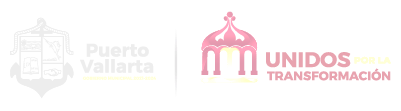 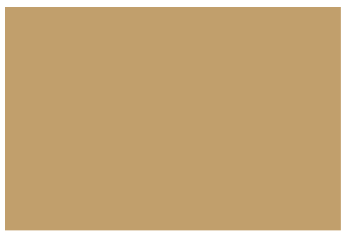 INDICEPAG.PRESENTACIÓNMARCO JURÍDICODIAGNOSTICO GENERALOrganigramaMisiónVisiónOBJETIVO GENERAL DEL PROGRAMADESARROLLO DEL PROGRAMACALENDARIZACIÓN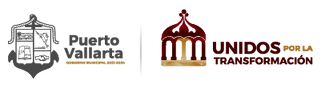 PresentaciónEl Programa Presupuestario, es un instrumento de interés y propósito de este H. Ayuntamiento, el contar con herramientas suficientes y eficaces que permitan atender las necesidades de acuerdo a las funciones de la Administración Pública y de este modo impulsar y mantener el desarrollo administrativo municipal. El presente documento de planeación será un fortalecimiento institucional acorde a las metas de desarrollo previstas en nuestro plan municipal de desarrollo y gobernanza 2021- 2024, para una buena organización de todas las direcciones, departamentos y áreas de la administración municipal, para que de esta forma se logre mejorar el desempeño de las áreas de trabajo y los servicios ofrecidos a los ciudadanos sean de mejor calidad.Es por tal motivo que esta Dirección por medio de este instrumento coordinaremos acciones encaminadas a lograr cumplir con las metas propuestas en los programas llevados acabo de acuerdo a las áreas que conforman la Tesorería Municipal.Marco Jurídico CONSTITUCIÓN POLÍTICA DE LOS ESTADOS UNIDOS MEXICANOS Art. 115LEY DE PLANEACIÓN PARTICIPATIVA PARA EL ESTADO DE JALISCO Y SUS MUNICIPIOS. art. 12 fracc. II, art. 17 y el articulo 88 fracc. II.LEY DEL GOBIERNO Y LA ADMINISTRACIÓN PÚBLICA MUNICIPAL DEL ESTADO DE JALISCO, Art. 37 fracc. IILEY DE TRANSPARENCIA Y ACCESO A LA INFORMACIÓN PÚBLICA DEL ESTADO DE JALISCO Y SUS MUNICIPIOS. Art. 8 fracc. IVREGLAMENTO ORGÁNICO DEL GOBIERNO Y LA ADMINISTRACIÓN PÚBLICA DEL MUNICIPIO DE PUERTO, Art. 112, 112 bis y 113.DIAGNOSTICO GENERALDerivado del análisis del contexto de la Tesorería Municipal, en el que se identificaron problemas internos y públicos socialmente relevantes, basados en la causal de las problemáticas identificadas, se determinaron las oportunidades respectivas para la atención de cada una, mediante la definición de objetivos, metas, acciones e indicadores.En el cuidado específico del cumplimiento de ordenamientos para la consecución de los objetivos, se tomó en consideración la misión y visión de la dependencia, para abordar el plan de acción con vinculación en el marco normativo aplicable a y por la Tesorería para no incurrir en faltas u omisiones que entorpezcan el desarrollo e implementación de los ejes rectores municipales y que se encuentran ligados a los objetivos estratégicos de los órdenes Estatal y Federal.Como resultado del análisis mencionado previamente, se lograron identificar aptitudes y fragilidades respecto a los recursos pertenecientes a la Tesorería; identificando en específico las ventajas del personal con amplia experiencia en el desempeño de sus actividades dado los años que llevan desempeñando sus funciones, así como excelente disponibilidad para adaptarse a nuevas dinámicas de coordinación y ejecución de funciones.Respecto a los recursos informáticos, se logró el hallazgo a la suficiencia de equipos para cada uno de los servidores públicos adscritos a la Tesorería, no obstante, no todos estaban en las mejores condiciones físicas o de programación, por lo que se propuso la actualización física y de software para poder cumplir con prontitud la resolución de solicitudes de los administrados. Así mismo, en la observación inicial al comienzo de la gestión, se pudo detectar la oportunidad de poder brindar un sistema de pago electrónico remoto que pudiese facilitar la recaudación de vecinos y visitantes del municipio de forma eficiente y sin necesidad de acudir a realizar validaciones de pago para aplicación en las cuentas de registro.Adicional a todo lo descrito, es importante señalar que en el día a día se logran identificar oportunidades de mejora y simplificación que son atendidas en función de las capacidades y suficiencias financieras y humanas y que, como constancia de ello, no existen manifestaciones de molestia de los contribuyentes respecto a las atenciones que se les brinda; si no todo lo contrario.Por ultimo y en respecto a la atención del público interno, la excelente actitud de quienes son la “Primer línea” de atención, ha propiciado tener una retroalimentación positiva sobre procedimientos dilatorios para la adquisición o pago de proveedores; lo que se ha reflejado no solo en la mejora continua de los señalados procedimientos, sino en el mejor desempeño de las unidades administrativas del Ayuntamiento, ya que los propios requirentes entienden que la dispersión de pagos, cuando se demora, no es debido a un incumplimiento de trámites, sino a la posible y natural insuficiencia presupuestal. MisiónAdministrar los recursos financieros y patrimoniales del H. Ayuntamiento de Puerto Vallarta, con honradez, transparencia, equidad y eficiencia, cumplimiento con las facultades y atribuciones aplicables utilizando las herramientas necesarias para la atención, entendimiento y satisfacción de los contribuyentes. Asimismo, mediante programas de inspección, notificación, verificación, ejecución y recaudación, lograr que las áreas administrativas que dependan de la Tesorería obtengan los mejores resultados.VisiónSer una dependencia eficiente y transparente con mejor control de gasto público, que ofrezca a la ciudadanía un servicio de calidad, facilitando a los contribuyentes el pago oportuno mediante la automatización de procesos para el incremento de la recaudación.Organigrama de la Tesorería Municipal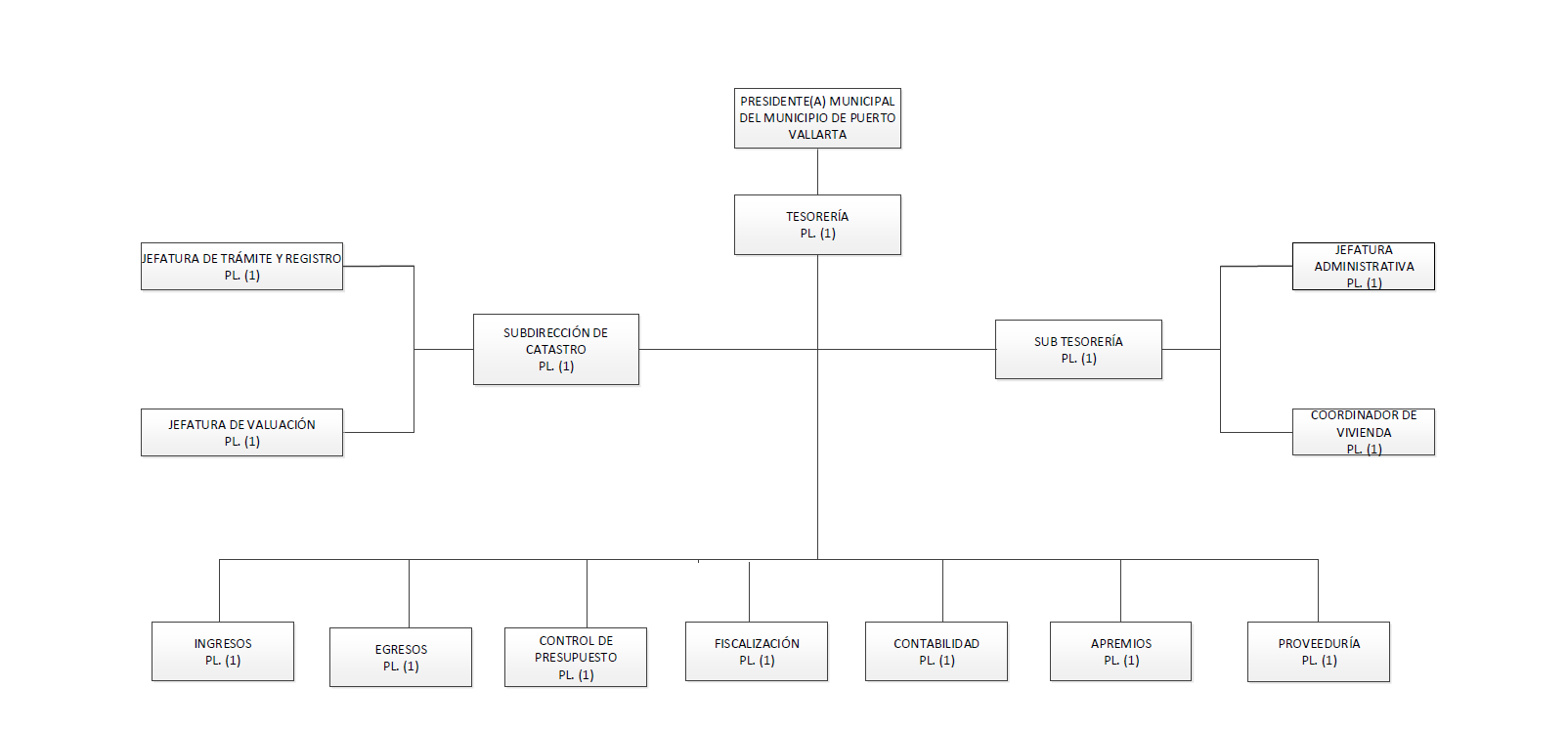 OBJETIVO GENERAL DEL PROGRAMAAdministrar y fiscalizar los ingresos y egresos, así como llevar los registros contables y presupuestarios de los recursos económicos para lograr que la ciudadanía de Puerto Vallarta tenga la confianza que lo recaudado por la Tesorería Municipal será aplicado a la satisfacción de sus demandas y necesidades.OBJETIVO GENERAL DEL PROGRAMAEl objetivo primordial es la determinación de las características cualitativas y cuantitativas de los predios y construcciones dentro del municipio. Mediante la información cartografiada se obtienen datos para la determinación de las construcciones inmobiliarias, logrando con esto, el fortalecimiento de la hacienda municipal.__________________________________                                     ______________________________________                                             ___________________________________________ C.P. Manuel de Jesús Palafox Carrillo                                                    L.C.P. Kahlill Gibran Villaseñor Madrigal                                                                      L.E.D. Enrique Márquez Hernández         Vo.Bo.  del Tesorero Municipal                                                      Vo.Bo.  Enlace responsable del programa                                                      Vo.Bo.  de la Dirección de Desarrollo Institucional__________________________________	__________________________________	_______________________________________    C.P. Manuel de Jesús Palafox Carrillo                                                          L.C.P. Tania Ysela Gómez Robles                                                                           L.E.D. Enrique Márquez Hernández         Vo.Bo.  del Tesorero Municipal                                                         Vo.Bo.  Enlace responsable del programa                                                      Vo.Bo.  de la Dirección de Desarrollo Institucional________________________________	__________________________________	________________________________________    C.P. Manuel de Jesús Palafox Carrillo                                                          LIC. DANIEL GUTIÉRREZ GÓMEZ                                                                          L.E.D. Enrique Márquez Hernández         Vo.Bo.  del Tesorero Municipal                                                         Vo.Bo.  Enlace responsable del programa                                                      Vo.Bo.  de la Dirección de Desarrollo InstitucionalINFORMACION GENERALINFORMACION GENERALINFORMACION GENERALINFORMACION GENERALINFORMACION GENERALINFORMACION GENERALINFORMACION GENERALUnidad Administrativa Responsable        Tesorería Municipal (Ingresos, Apremios y Fiscalización)Unidad Administrativa Responsable        Tesorería Municipal (Ingresos, Apremios y Fiscalización)Unidad Administrativa Responsable        Tesorería Municipal (Ingresos, Apremios y Fiscalización)Unidad Administrativa Responsable        Tesorería Municipal (Ingresos, Apremios y Fiscalización)Unidad Administrativa Responsable        Tesorería Municipal (Ingresos, Apremios y Fiscalización)Unidad Administrativa Responsable        Tesorería Municipal (Ingresos, Apremios y Fiscalización) Eje Rector:   Eje 5: Gobierno para resultadosObjetivo Estratégico:  Garantizar un gobierno abierto y transparente, basado en resultados de desarrollo, que combata la corrupción, consolide la confianza y participación de la sociedad.Objetivo Estratégico:  Garantizar un gobierno abierto y transparente, basado en resultados de desarrollo, que combata la corrupción, consolide la confianza y participación de la sociedad.Objetivo Estratégico:  Garantizar un gobierno abierto y transparente, basado en resultados de desarrollo, que combata la corrupción, consolide la confianza y participación de la sociedad.Objetivo Estratégico:  Garantizar un gobierno abierto y transparente, basado en resultados de desarrollo, que combata la corrupción, consolide la confianza y participación de la sociedad.Objetivo Estratégico:  Garantizar un gobierno abierto y transparente, basado en resultados de desarrollo, que combata la corrupción, consolide la confianza y participación de la sociedad.Objetivo Estratégico:  Garantizar un gobierno abierto y transparente, basado en resultados de desarrollo, que combata la corrupción, consolide la confianza y participación de la sociedad.Objetivo Estratégico:  Garantizar un gobierno abierto y transparente, basado en resultados de desarrollo, que combata la corrupción, consolide la confianza y participación de la sociedad.Nombre del Programa Presupuestario        Ingresos para la CiudadNombre del Programa Presupuestario        Ingresos para la CiudadNombre del Programa Presupuestario        Ingresos para la CiudadNombre del Programa Presupuestario        Ingresos para la CiudadNombre del Programa Presupuestario        Ingresos para la CiudadNombre del Programa Presupuestario        Ingresos para la CiudadNombre del Programa Presupuestario        Ingresos para la CiudadPropósito.    El municipio de puerto Vallarta cuenta con recursos financieros propiosPropósito.    El municipio de puerto Vallarta cuenta con recursos financieros propiosPropósito.    El municipio de puerto Vallarta cuenta con recursos financieros propiosPropósito.    El municipio de puerto Vallarta cuenta con recursos financieros propiosPropósito.    El municipio de puerto Vallarta cuenta con recursos financieros propiosPropósito.    El municipio de puerto Vallarta cuenta con recursos financieros propiosPropósito.    El municipio de puerto Vallarta cuenta con recursos financieros propios                                      DESGLOSE DE PROGRAMAS:                                      DESGLOSE DE PROGRAMAS:                                      DESGLOSE DE PROGRAMAS:                                      DESGLOSE DE PROGRAMAS:                                      DESGLOSE DE PROGRAMAS:PRESUPUESTONo.componenteIndicadorUnidad de MedidaMetaMonto AprobadoComentarios1N/APorcentaje de recaudaciónporcentaje90%$430,153.00CALENDARIZACIÓN DE EJECUCIÓN DE ACTIVIDADESCALENDARIZACIÓN DE EJECUCIÓN DE ACTIVIDADESCALENDARIZACIÓN DE EJECUCIÓN DE ACTIVIDADESCALENDARIZACIÓN DE EJECUCIÓN DE ACTIVIDADESCALENDARIZACIÓN DE EJECUCIÓN DE ACTIVIDADESCALENDARIZACIÓN DE EJECUCIÓN DE ACTIVIDADESCALENDARIZACIÓN DE EJECUCIÓN DE ACTIVIDADESCALENDARIZACIÓN DE EJECUCIÓN DE ACTIVIDADESCALENDARIZACIÓN DE EJECUCIÓN DE ACTIVIDADESCALENDARIZACIÓN DE EJECUCIÓN DE ACTIVIDADESCALENDARIZACIÓN DE EJECUCIÓN DE ACTIVIDADESCALENDARIZACIÓN DE EJECUCIÓN DE ACTIVIDADESCALENDARIZACIÓN DE EJECUCIÓN DE ACTIVIDADESCALENDARIZACIÓN DE EJECUCIÓN DE ACTIVIDADESCALENDARIZACIÓN DE EJECUCIÓN DE ACTIVIDADESCALENDARIZACIÓN DE EJECUCIÓN DE ACTIVIDADESCALENDARIZACIÓN DE EJECUCIÓN DE ACTIVIDADESCALENDARIZACIÓN DE EJECUCIÓN DE ACTIVIDADESPropósito; El municipio de puerto Vallarta cuenta con recursos financieros propiosPropósito; El municipio de puerto Vallarta cuenta con recursos financieros propiosPropósito; El municipio de puerto Vallarta cuenta con recursos financieros propiosPropósito; El municipio de puerto Vallarta cuenta con recursos financieros propiosPropósito; El municipio de puerto Vallarta cuenta con recursos financieros propiosPropósito; El municipio de puerto Vallarta cuenta con recursos financieros propiosPropósito; El municipio de puerto Vallarta cuenta con recursos financieros propiosPropósito; El municipio de puerto Vallarta cuenta con recursos financieros propiosPropósito; El municipio de puerto Vallarta cuenta con recursos financieros propiosPropósito; El municipio de puerto Vallarta cuenta con recursos financieros propiosPropósito; El municipio de puerto Vallarta cuenta con recursos financieros propiosPropósito; El municipio de puerto Vallarta cuenta con recursos financieros propiosPropósito; El municipio de puerto Vallarta cuenta con recursos financieros propiosPropósito; El municipio de puerto Vallarta cuenta con recursos financieros propiosSEMAFORIZACIÓNSEMAFORIZACIÓNSEMAFORIZACIÓNAutoridad responsableActividadesProgramadasEneFebMarAbrMayJunJulAgoSepOctNovDicVerdeAmarilloRojoRecaudación12Jefe de IngresosPrescripciones de:-Predial-SEAPAL12Jefe de ApremiosVerificación de multas en las licencias de negocios12Jefe de ApremiosLa Jefatura de Fiscalización realiza bimestralmente la recaudación de Zona Federal Marítimo Terrestre 12Jefa de FiscalizaciónLa Jefatura de Fiscalización realiza la recaudación del Impuesto de Transmisión Patrimonial12Jefa de Fiscalización INFORMACION GENERALINFORMACION GENERALINFORMACION GENERALINFORMACION GENERALINFORMACION GENERALINFORMACION GENERALINFORMACION GENERALUNIDAD ADMINISTRATIVA RESPONSABLE        Tesorería Municipal (Contabilidad, Control presupuestal, Egresos y Proveeduría, Tesorería)UNIDAD ADMINISTRATIVA RESPONSABLE        Tesorería Municipal (Contabilidad, Control presupuestal, Egresos y Proveeduría, Tesorería)UNIDAD ADMINISTRATIVA RESPONSABLE        Tesorería Municipal (Contabilidad, Control presupuestal, Egresos y Proveeduría, Tesorería)UNIDAD ADMINISTRATIVA RESPONSABLE        Tesorería Municipal (Contabilidad, Control presupuestal, Egresos y Proveeduría, Tesorería)UNIDAD ADMINISTRATIVA RESPONSABLE        Tesorería Municipal (Contabilidad, Control presupuestal, Egresos y Proveeduría, Tesorería)UNIDAD ADMINISTRATIVA RESPONSABLE        Tesorería Municipal (Contabilidad, Control presupuestal, Egresos y Proveeduría, Tesorería) Eje Rector:   Eje 5: Gobierno para resultadosObjetivo Estratégico:  Garantizar un gobierno abierto y transparente, basado en resultados de desarrollo, que combata la corrupción, consolide la confianza y participación de la sociedad.Objetivo Estratégico:  Garantizar un gobierno abierto y transparente, basado en resultados de desarrollo, que combata la corrupción, consolide la confianza y participación de la sociedad.Objetivo Estratégico:  Garantizar un gobierno abierto y transparente, basado en resultados de desarrollo, que combata la corrupción, consolide la confianza y participación de la sociedad.Objetivo Estratégico:  Garantizar un gobierno abierto y transparente, basado en resultados de desarrollo, que combata la corrupción, consolide la confianza y participación de la sociedad.Objetivo Estratégico:  Garantizar un gobierno abierto y transparente, basado en resultados de desarrollo, que combata la corrupción, consolide la confianza y participación de la sociedad.Objetivo Estratégico:  Garantizar un gobierno abierto y transparente, basado en resultados de desarrollo, que combata la corrupción, consolide la confianza y participación de la sociedad.Objetivo Estratégico:  Garantizar un gobierno abierto y transparente, basado en resultados de desarrollo, que combata la corrupción, consolide la confianza y participación de la sociedad.Nombre del Programa Presupuestario          Finanzas SanasNombre del Programa Presupuestario          Finanzas SanasNombre del Programa Presupuestario          Finanzas SanasNombre del Programa Presupuestario          Finanzas SanasNombre del Programa Presupuestario          Finanzas SanasNombre del Programa Presupuestario          Finanzas SanasNombre del Programa Presupuestario          Finanzas SanasPropósito.   El municipio de Puerto Vallarta cuenta con finanzas sanasPropósito.   El municipio de Puerto Vallarta cuenta con finanzas sanasPropósito.   El municipio de Puerto Vallarta cuenta con finanzas sanasPropósito.   El municipio de Puerto Vallarta cuenta con finanzas sanasPropósito.   El municipio de Puerto Vallarta cuenta con finanzas sanasPropósito.   El municipio de Puerto Vallarta cuenta con finanzas sanasPropósito.   El municipio de Puerto Vallarta cuenta con finanzas sanas                                      DESGLOSE DE PROGRAMAS:                                      DESGLOSE DE PROGRAMAS:                                      DESGLOSE DE PROGRAMAS:                                      DESGLOSE DE PROGRAMAS:                                      DESGLOSE DE PROGRAMAS:PRESUPUESTONo.componenteIndicadorUnidad de MedidaMetaMonto AprobadoComentarios1N/ABalance financieroporcentaje90%$281,005,096.00CALENDARIZACIÓN DE EJECUCION DE ACTIVIDADESCALENDARIZACIÓN DE EJECUCION DE ACTIVIDADESCALENDARIZACIÓN DE EJECUCION DE ACTIVIDADESCALENDARIZACIÓN DE EJECUCION DE ACTIVIDADESCALENDARIZACIÓN DE EJECUCION DE ACTIVIDADESCALENDARIZACIÓN DE EJECUCION DE ACTIVIDADESCALENDARIZACIÓN DE EJECUCION DE ACTIVIDADESCALENDARIZACIÓN DE EJECUCION DE ACTIVIDADESCALENDARIZACIÓN DE EJECUCION DE ACTIVIDADESCALENDARIZACIÓN DE EJECUCION DE ACTIVIDADESCALENDARIZACIÓN DE EJECUCION DE ACTIVIDADESCALENDARIZACIÓN DE EJECUCION DE ACTIVIDADESCALENDARIZACIÓN DE EJECUCION DE ACTIVIDADESCALENDARIZACIÓN DE EJECUCION DE ACTIVIDADESCALENDARIZACIÓN DE EJECUCION DE ACTIVIDADESCALENDARIZACIÓN DE EJECUCION DE ACTIVIDADESCALENDARIZACIÓN DE EJECUCION DE ACTIVIDADESCALENDARIZACIÓN DE EJECUCION DE ACTIVIDADESPropósito: El municipio de Puerto Vallarta cuenta con finanzas sanasPropósito: El municipio de Puerto Vallarta cuenta con finanzas sanasPropósito: El municipio de Puerto Vallarta cuenta con finanzas sanasPropósito: El municipio de Puerto Vallarta cuenta con finanzas sanasPropósito: El municipio de Puerto Vallarta cuenta con finanzas sanasPropósito: El municipio de Puerto Vallarta cuenta con finanzas sanasPropósito: El municipio de Puerto Vallarta cuenta con finanzas sanasPropósito: El municipio de Puerto Vallarta cuenta con finanzas sanasPropósito: El municipio de Puerto Vallarta cuenta con finanzas sanasPropósito: El municipio de Puerto Vallarta cuenta con finanzas sanasPropósito: El municipio de Puerto Vallarta cuenta con finanzas sanasPropósito: El municipio de Puerto Vallarta cuenta con finanzas sanasPropósito: El municipio de Puerto Vallarta cuenta con finanzas sanasPropósito: El municipio de Puerto Vallarta cuenta con finanzas sanasSEMAFORIZACIÓNSEMAFORIZACIÓNSEMAFORIZACIÓNAutoridad responsableActividadesProgramadasEneFebMarAbrMayJunJulAgoSeptOctNovDicVerdeAmarilloRojoRealización de registro de pólizas de ingresos, nómina, comprobación de gasto o cualquier otro que no se genere de forma automática de origen, así como conciliación de cuentas bancarias.12Contador GeneralDigitalización de documentación original, comprobatoria y justificativa de recibos, pólizas de ingresos, egresos y diarios, necesarios para los movimientos de fondos ocurridos en el mes y Cuenta Pública.12Contador GeneralGeneración de Informes contables, presupuestales, financieros, entre otros; así como el llenado de archivos necesarios para integración de la cuenta detallada de los movimientos de fondos ocurridos en el mes.12Contador GeneralGeneración de Informes contables, presupuestales, financieros, entre otros; así como el llenado de archivos necesarios para integración corte semestral, corte anual, 1er y 2do avance de gestión financiera y Cuenta Pública.3Contador GeneralVigilar el comportamiento del Presupuesto de Egresos 2023 e informar a las dependencias el comportamiento de sus Estados Analíticos.6LJefa de Control PresupuestalTrámites de solicitud recibidas control del gasto12Jefe de Egresos Trámites recibidos de contraloría12Jefe de EgresosCheques o Transferencias bancarias realizadas de tramites autorizados para pago12Jefe de EgresosEntrega de pólizas de cheques a contabilidad6Jefe de EgresosReportes Trimestrales en el Sistema de Recursos Federales Transferidos4Tesorero MunicipalProgramar las sesiones del Comité de Adquisiciones para la resolución de los procedimientos de contratación para la adquisición de bienes o la contratación de servicios.12Jefa de Proveeduría.INFORMACION GENERALINFORMACION GENERALINFORMACION GENERALINFORMACION GENERALINFORMACION GENERALINFORMACION GENERALINFORMACION GENERALUNIDAD ADMINISTRATIVA RESPONSABLE        Tesorería Municipal     (Subdirección de catastro)UNIDAD ADMINISTRATIVA RESPONSABLE        Tesorería Municipal     (Subdirección de catastro)UNIDAD ADMINISTRATIVA RESPONSABLE        Tesorería Municipal     (Subdirección de catastro)UNIDAD ADMINISTRATIVA RESPONSABLE        Tesorería Municipal     (Subdirección de catastro)UNIDAD ADMINISTRATIVA RESPONSABLE        Tesorería Municipal     (Subdirección de catastro)UNIDAD ADMINISTRATIVA RESPONSABLE        Tesorería Municipal     (Subdirección de catastro) Eje Rector:   Eje 5: Gobierno para resultadosObjetivo Estratégico:  Garantizar un gobierno abierto y transparente, basado en resultados de desarrollo, que combata la corrupción, consolide la confianza y participación de la sociedad.Objetivo Estratégico:  Garantizar un gobierno abierto y transparente, basado en resultados de desarrollo, que combata la corrupción, consolide la confianza y participación de la sociedad.Objetivo Estratégico:  Garantizar un gobierno abierto y transparente, basado en resultados de desarrollo, que combata la corrupción, consolide la confianza y participación de la sociedad.Objetivo Estratégico:  Garantizar un gobierno abierto y transparente, basado en resultados de desarrollo, que combata la corrupción, consolide la confianza y participación de la sociedad.Objetivo Estratégico:  Garantizar un gobierno abierto y transparente, basado en resultados de desarrollo, que combata la corrupción, consolide la confianza y participación de la sociedad.Objetivo Estratégico:  Garantizar un gobierno abierto y transparente, basado en resultados de desarrollo, que combata la corrupción, consolide la confianza y participación de la sociedad.Objetivo Estratégico:  Garantizar un gobierno abierto y transparente, basado en resultados de desarrollo, que combata la corrupción, consolide la confianza y participación de la sociedad.Nombre del Programa Presupuestario         CatastroNombre del Programa Presupuestario         CatastroNombre del Programa Presupuestario         CatastroNombre del Programa Presupuestario         CatastroNombre del Programa Presupuestario         CatastroNombre del Programa Presupuestario         CatastroNombre del Programa Presupuestario         CatastroPropósito.  El Municipio de Puerto Vallarta obtiene ingresos propios a través de la actualización del padrón catastralPropósito.  El Municipio de Puerto Vallarta obtiene ingresos propios a través de la actualización del padrón catastralPropósito.  El Municipio de Puerto Vallarta obtiene ingresos propios a través de la actualización del padrón catastralPropósito.  El Municipio de Puerto Vallarta obtiene ingresos propios a través de la actualización del padrón catastralPropósito.  El Municipio de Puerto Vallarta obtiene ingresos propios a través de la actualización del padrón catastralPropósito.  El Municipio de Puerto Vallarta obtiene ingresos propios a través de la actualización del padrón catastralPropósito.  El Municipio de Puerto Vallarta obtiene ingresos propios a través de la actualización del padrón catastral                                      DESGLOSE DE PROGRAMAS:                                      DESGLOSE DE PROGRAMAS:                                      DESGLOSE DE PROGRAMAS:                                      DESGLOSE DE PROGRAMAS:                                      DESGLOSE DE PROGRAMAS:PRESUPUESTONo.componenteIndicadorUnidad de MedidaMetaMonto AprobadoComentarios1N/ATasa de variación de ingresos por impuesto predialporcentaje90%$910,382.00CALENDARIZACIÓN DE EJECUCION DE ACTIVIDADESCALENDARIZACIÓN DE EJECUCION DE ACTIVIDADESCALENDARIZACIÓN DE EJECUCION DE ACTIVIDADESCALENDARIZACIÓN DE EJECUCION DE ACTIVIDADESCALENDARIZACIÓN DE EJECUCION DE ACTIVIDADESCALENDARIZACIÓN DE EJECUCION DE ACTIVIDADESCALENDARIZACIÓN DE EJECUCION DE ACTIVIDADESCALENDARIZACIÓN DE EJECUCION DE ACTIVIDADESCALENDARIZACIÓN DE EJECUCION DE ACTIVIDADESCALENDARIZACIÓN DE EJECUCION DE ACTIVIDADESCALENDARIZACIÓN DE EJECUCION DE ACTIVIDADESCALENDARIZACIÓN DE EJECUCION DE ACTIVIDADESCALENDARIZACIÓN DE EJECUCION DE ACTIVIDADESCALENDARIZACIÓN DE EJECUCION DE ACTIVIDADESCALENDARIZACIÓN DE EJECUCION DE ACTIVIDADESCALENDARIZACIÓN DE EJECUCION DE ACTIVIDADESCALENDARIZACIÓN DE EJECUCION DE ACTIVIDADESCALENDARIZACIÓN DE EJECUCION DE ACTIVIDADESCALENDARIZACIÓN DE EJECUCION DE ACTIVIDADESPropósito:  El Municipio de Puerto Vallarta obtiene ingresos propios a través de la actualización del padrón catastralPropósito:  El Municipio de Puerto Vallarta obtiene ingresos propios a través de la actualización del padrón catastralPropósito:  El Municipio de Puerto Vallarta obtiene ingresos propios a través de la actualización del padrón catastralPropósito:  El Municipio de Puerto Vallarta obtiene ingresos propios a través de la actualización del padrón catastralPropósito:  El Municipio de Puerto Vallarta obtiene ingresos propios a través de la actualización del padrón catastralPropósito:  El Municipio de Puerto Vallarta obtiene ingresos propios a través de la actualización del padrón catastralPropósito:  El Municipio de Puerto Vallarta obtiene ingresos propios a través de la actualización del padrón catastralPropósito:  El Municipio de Puerto Vallarta obtiene ingresos propios a través de la actualización del padrón catastralPropósito:  El Municipio de Puerto Vallarta obtiene ingresos propios a través de la actualización del padrón catastralPropósito:  El Municipio de Puerto Vallarta obtiene ingresos propios a través de la actualización del padrón catastralPropósito:  El Municipio de Puerto Vallarta obtiene ingresos propios a través de la actualización del padrón catastralPropósito:  El Municipio de Puerto Vallarta obtiene ingresos propios a través de la actualización del padrón catastralPropósito:  El Municipio de Puerto Vallarta obtiene ingresos propios a través de la actualización del padrón catastralPropósito:  El Municipio de Puerto Vallarta obtiene ingresos propios a través de la actualización del padrón catastralPropósito:  El Municipio de Puerto Vallarta obtiene ingresos propios a través de la actualización del padrón catastralSEMAFORIZACIÓNSEMAFORIZACIÓNSEMAFORIZACIÓNAutoridad responsableActividadesProgramadasEneFebMarAbrMayJunJulAgoSeptOctNovDicVerdeVerdeAmarilloRojoRegistro de Aviso de Transmisión Patrimonial12Lic. Daniel Gutiérrez GómezHistoriales de Movimientos Catastrales12Lic. Daniel Gutiérrez GómezFusiones12Lic. Daniel Gutiérrez GómezRégimen de Condominio12Lic. Daniel Gutiérrez GómezCertificación de copias12Lic. Daniel Gutiérrez GómezContestación Oficios12Lic. Daniel Gutiérrez GómezFideicomisos12Lic. Daniel Gutiérrez GómezManifestaciones12Lic. Daniel Gutiérrez GómezRectificaciones12Lic. Daniel Gutiérrez GómezAvalúos12Lic. Daniel Gutiérrez GómezDictamen12Lic. Daniel Gutiérrez GómezInformes catastrales12Lic. Daniel Gutiérrez GómezPlanos manzaneros12Lic. Daniel Gutiérrez GómezPlanos cartográficos12Lic. Daniel Gutiérrez GómezPlanos de zonificación12Lic. Daniel Gutiérrez GómezElaboración de tablas de valores09Lic. Daniel Gutiérrez Gómez